Fisa de evaluare pentru clasa a VIII-a(Campia de Vest)Folosind schita de mai jos raspundeti urmatoarelor cerinte:Numiti  subunitatea numerotata pe harta cu litera ANotati in dreptunghiuri denumirea raurilorNumiti orasele numerotate cu cifre de la 1 la 5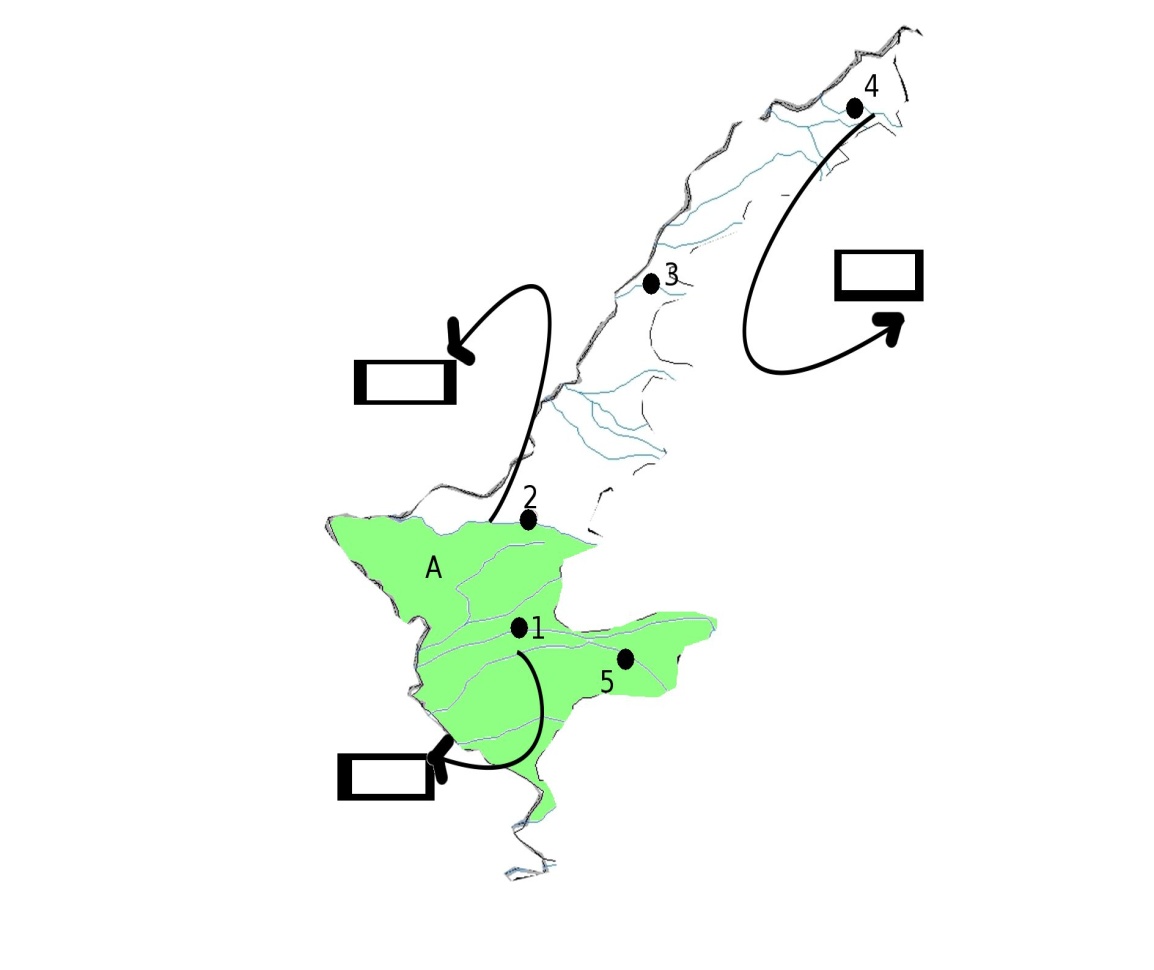 Timp de lucru 10 minute